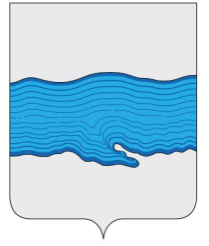 Ивановская областьПриволжский муниципальный районПлёсское городское поселениеВЕСТНИКСОВЕТА И АДМИНИСТРАЦИИПЛЁССКОГО ГОРОДСКОГО ПОСЕЛЕНИЯВыпуск № 202.02.2018№ 2 от 02.02.2018Официальное издание нормативно-правовых актовСовета и администрации Плёсского городского поселенияСОДЕРЖАНИЕ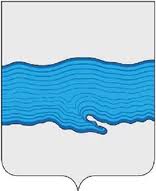   ПОСТАНОВЛЕНИЕАДМИНИСТРАЦИИ ПЛЁССКОГО ГОРОДСКОГО ПОСЕЛЕНИЯ02 февраля 2018 г.                                                                                         № 3-пг. ПлёсОб индексации заработной платы работников муниципальных учреждений и работников органов муниципального самоуправления Плесского городского поселения          В соответствии со статьей 134 Трудового кодекса Российской Федерации и в целях обеспечения социальной защиты работников муниципальных учреждений и работников органов муниципального самоуправления Плесского городского поселения администрация Плесского городского поселенияПОСТАНОВЛЯЕТ:1.  Произвести индексацию заработной платы работников муниципальных учреждений Плесского городского поселения, за исключением отдельных категорий работников, которым осуществляется поэтапное повышение заработной платы в соответствии с Указом Президента Российской Федерации от 07.05.2012 N 597 "О мероприятиях по реализации государственной социальной политики", повысив с 01.01.2018 на 4% размеры минимальных окладов (минимальных должностных окладов) по профессиональным квалификационным группам и квалификационным уровням, установленные в положениях об оплате труда работников муниципальных учреждений Плесского городского поселения по видам экономической деятельности, утвержденных Советом Плесского городского поселения о системах оплаты труда работников муниципальных учреждений и работников органов местного самоуправления, оплата труда которых осуществляется по новым системам оплаты труда, по соответствующим видам экономической деятельности.2. Финансовое обеспечение расходов, связанных с реализацией настоящего постановления, осуществляется в пределах бюджетных ассигнований, предусмотренных главным распорядителям средств бюджета Плесского городского поселения решением о бюджете Плесского городского поселения на очередной финансовый год и плановый период на обеспечение выполнения функций муниципальных казенных учреждений и органов местного самоуправления в части оплаты труда работников (в том числе рабочих).       3. Разместить данное постановление на официальном сайте Администрации Плёсского городского поселения и опубликовать в информационном бюллетене «Вестник Совета и администрации Плёсского городского поселения».        4. Контроль за исполнением настоящего постановления возложить на заместителя Главы администрации по финансово-экономическим вопросам.       5. Настоящее постановление вступает в силу со дня официального опубликования и распространяет свое действие на правоотношения, возникшие с 01.01.2018.Врип  главы Плёсского городского поселения                                                                                          Н.В. Захаров                                   № и дата принятия ДокументаНаименование документаНомера страницАдминистрация Плёсского городского поселенияАдминистрация Плёсского городского поселенияАдминистрация Плёсского городского поселенияОт 02.02.2018 №3-пПостановление Администрации «Об индексации заработной платы работников муниципальных учреждений и работников органов муниципального самоуправления Плесского городского поселения» 3